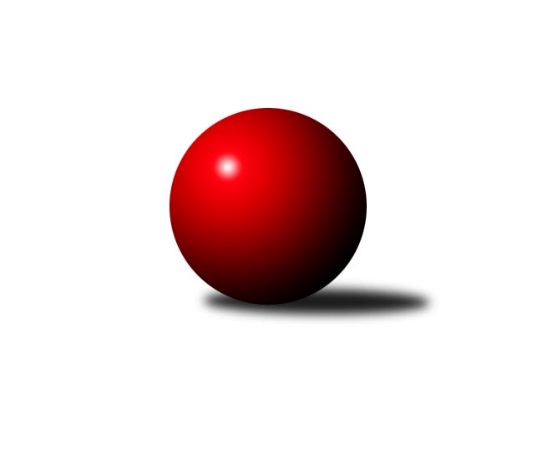 Č.20Ročník 2017/2018	1.3.2018Nejlepšího výkonu v tomto kole: 2632 dosáhlo družstvo: SK Uhelné sklady Praha CMistrovství Prahy 2 2017/2018Výsledky 20. kolaSouhrnný přehled výsledků:SK Meteor Praha D	- SK Uhelné sklady Praha C	3:5	2583:2632	6.0:6.0	27.2.KK Slavia Praha C	- Slavoj Velké Popovice A	7:1	2447:2339	9.0:3.0	27.2.Sokol Kobylisy B	- PSK Union Praha C	8:0	2393:2161	10.0:2.0	27.2.KK Slavia Praha B	- KK Dopravní podniky Praha A	7:1	2483:2395	9.0:3.0	27.2.TJ Radlice	- TJ Sokol Rudná C	6:2	2247:2202	7.0:5.0	28.2.TJ Sokol Praha-Vršovice B	- KK Slavia Praha D	5:3	2305:2238	7.5:4.5	1.3.KK Slavoj Praha D	- Sokol Kobylisy C	5:3	2595:2471	8.0:4.0	1.3.Tabulka družstev:	1.	SK Uhelné sklady Praha C	20	14	0	6	95.0 : 65.0 	133.5 : 106.5 	 2377	28	2.	Sokol Kobylisy B	20	12	2	6	93.0 : 67.0 	131.5 : 108.5 	 2356	26	3.	TJ Sokol Rudná C	19	12	1	6	86.5 : 65.5 	125.0 : 103.0 	 2357	25	4.	Slavoj Velké Popovice A	20	12	1	7	88.0 : 72.0 	127.0 : 113.0 	 2352	25	5.	KK Slavia Praha D	20	10	1	9	87.0 : 73.0 	112.5 : 127.5 	 2310	21	6.	TJ Radlice	19	10	0	9	80.0 : 72.0 	122.5 : 105.5 	 2340	20	7.	KK Slavoj Praha D	18	8	3	7	70.0 : 74.0 	105.0 : 111.0 	 2336	19	8.	Sokol Kobylisy C	20	9	1	10	79.0 : 81.0 	125.5 : 114.5 	 2339	19	9.	TJ Sokol Praha-Vršovice B	20	9	1	10	76.0 : 84.0 	120.0 : 120.0 	 2234	19	10.	KK Slavia Praha B	20	9	0	11	78.0 : 82.0 	112.0 : 128.0 	 2342	18	11.	KK Slavia Praha C	20	8	0	12	73.5 : 86.5 	109.5 : 130.5 	 2285	16	12.	KK Dopravní podniky Praha A	19	7	0	12	66.0 : 86.0 	106.0 : 122.0 	 2317	14	13.	SK Meteor Praha D	20	7	0	13	67.0 : 93.0 	116.5 : 123.5 	 2344	14	14.	PSK Union Praha C	19	5	0	14	57.0 : 95.0 	97.5 : 130.5 	 2281	10Podrobné výsledky kola:	 SK Meteor Praha D	2583	3:5	2632	SK Uhelné sklady Praha C	Bedřich Bernátek	 	 246 	 224 		470 	 2:0 	 410 	 	202 	 208		Olga Brožová	Jiří Chrdle	 	 209 	 208 		417 	 0:2 	 442 	 	217 	 225		Dana Školová	Vladimír Dvořák	 	 213 	 230 		443 	 1:1 	 438 	 	217 	 221		Otakar Jakoubek	Zdeněk Boháč	 	 209 	 216 		425 	 2:0 	 415 	 	202 	 213		Petr Štich	Richard Sekerák	 	 220 	 189 		409 	 1:1 	 444 	 	211 	 233		Jindra Kafková	Miroslav Šostý	 	 215 	 204 		419 	 0:2 	 483 	 	245 	 238		Miloslav Dušekrozhodčí: Nejlepší výkon utkání: 483 - Miloslav Dušek	 KK Slavia Praha C	2447	7:1	2339	Slavoj Velké Popovice A	Hana Hájková	 	 185 	 189 		374 	 0:2 	 409 	 	217 	 192		Bedřich Švec	Josef st. Kocan	 	 218 	 223 		441 	 2:0 	 392 	 	206 	 186		Jiří Mrzílek	Milan ml. Mareš ml.	 	 211 	 217 		428 	 2:0 	 400 	 	195 	 205		Josef Vodešil	Michal Kocan	 	 211 	 220 		431 	 2:0 	 378 	 	185 	 193		Ladislav Musil	Jiří ml. Kryda ml.	 	 197 	 178 		375 	 2:0 	 365 	 	193 	 172		Jason Holt	Milan st. Mareš st.	 	 194 	 204 		398 	 1:1 	 395 	 	190 	 205		Karel Ballišrozhodčí: Nejlepší výkon utkání: 441 - Josef st. Kocan	 Sokol Kobylisy B	2393	8:0	2161	PSK Union Praha C	Jaroslav Krčma	 	 183 	 210 		393 	 1:1 	 386 	 	195 	 191		Václav Bouchal	Václav Císař	 	 194 	 207 		401 	 1:1 	 384 	 	203 	 181		Pavel Mezek	Josef Císař	 	 183 	 198 		381 	 2:0 	 352 	 	180 	 172		Květa Pytlíková	Vojtěch Vojtíšek	 	 184 	 209 		393 	 2:0 	 335 	 	175 	 160		Jiří Peter	Zdeněk Fůra	 	 211 	 199 		410 	 2:0 	 359 	 	183 	 176		Jitka Vykouková	Marian Kovač	 	 211 	 204 		415 	 2:0 	 345 	 	167 	 178		Jakub Pytlíkrozhodčí: Nejlepší výkon utkání: 415 - Marian Kovač	 KK Slavia Praha B	2483	7:1	2395	KK Dopravní podniky Praha A	Tomáš Rybka	 	 215 	 214 		429 	 2:0 	 365 	 	170 	 195		Petr Stoklasa	Lidmila Fořtová	 	 214 	 192 		406 	 1:1 	 405 	 	209 	 196		Jaroslav Michálek	Nikola Zuzánková	 	 234 	 215 		449 	 2:0 	 384 	 	177 	 207		Jaroslav Vondrák	Tomáš Tejnor	 	 162 	 173 		335 	 0:2 	 456 	 	248 	 208		Milan Švarc	Jiří Sládek	 	 243 	 205 		448 	 2:0 	 409 	 	208 	 201		Štěpán Kandl	Pavel Forman	 	 196 	 220 		416 	 2:0 	 376 	 	180 	 196		Deno Klosrozhodčí: Nejlepší výkon utkání: 456 - Milan Švarc	 TJ Radlice	2247	6:2	2202	TJ Sokol Rudná C	Lukáš Lehner	 	 201 	 189 		390 	 2:0 	 355 	 	170 	 185		Irena Mikešová	Karel Turek	 	 216 	 170 		386 	 1:1 	 382 	 	191 	 191		Štěpán Fatka	Jan Vojáček	 	 163 	 179 		342 	 1:1 	 370 	 	204 	 166		Jana Fišerová	Leoš Kofroň	 	 202 	 170 		372 	 1:1 	 346 	 	161 	 185		Anna Novotná	Marek Lehner	 	 194 	 198 		392 	 2:0 	 360 	 	173 	 187		Hana Poláčková	Radek Lehner	 	 179 	 186 		365 	 0:2 	 389 	 	197 	 192		Jarmila Zimákovározhodčí: Nejlepší výkon utkání: 392 - Marek Lehner	 TJ Sokol Praha-Vršovice B	2305	5:3	2238	KK Slavia Praha D	Luboš Polák	 	 186 	 199 		385 	 0.5:1.5 	 389 	 	190 	 199		Zdeněk Novák	Jaroslav Havránek	 	 195 	 186 		381 	 2:0 	 333 	 	153 	 180		Vladimír Kněžek	Jiří Janata	 	 177 	 171 		348 	 0:2 	 382 	 	198 	 184		Karel Bernat	Václav Papež	 	 201 	 213 		414 	 2:0 	 397 	 	197 	 200		Petr Knap	Petr Finger	 	 196 	 169 		365 	 1:1 	 367 	 	180 	 187		Tomáš Jiránek	Josef Hladík	 	 203 	 209 		412 	 2:0 	 370 	 	199 	 171		Filip Knaprozhodčí: Nejlepší výkon utkání: 414 - Václav Papež	 KK Slavoj Praha D	2595	5:3	2471	Sokol Kobylisy C	Evžen Valtr	 	 229 	 254 		483 	 2:0 	 407 	 	223 	 184		Jan Nowak	Kateřina Holanová	 	 234 	 212 		446 	 2:0 	 367 	 	171 	 196		Anna Nowaková	Markéta Baťková	 	 226 	 203 		429 	 2:0 	 374 	 	184 	 190		Zdeněk Šrot	Danuše Kuklová	 	 214 	 202 		416 	 1:1 	 420 	 	200 	 220		Karel Erben	Blanka Koubová	 	 209 	 212 		421 	 1:1 	 451 	 	245 	 206		Václav Jícha	Vladimír Jahelka	 	 219 	 181 		400 	 0:2 	 452 	 	240 	 212		Michal Matyskarozhodčí: Nejlepší výkon utkání: 483 - Evžen ValtrPořadí jednotlivců:	jméno hráče	družstvo	celkem	plné	dorážka	chyby	poměr kuž.	Maximum	1.	Ludmila Erbanová 	TJ Sokol Rudná C	434.20	298.5	135.7	3.1	8/8	(455)	2.	Miloslav Dušek 	SK Uhelné sklady Praha C	421.98	291.7	130.3	5.1	9/9	(487)	3.	Miloš ml. Beneš  ml.	TJ Radlice	421.13	288.2	132.9	3.3	6/8	(487)	4.	Pavel Forman 	KK Slavia Praha B	420.72	287.9	132.8	3.0	9/10	(463)	5.	Lidmila Fořtová 	KK Slavia Praha B	418.66	288.4	130.3	4.9	7/10	(445)	6.	Vojtěch Vojtíšek 	Sokol Kobylisy B	415.47	283.8	131.6	4.7	9/10	(474)	7.	Josef st. Kocan 	KK Slavia Praha C	412.39	283.8	128.6	4.7	8/8	(441)	8.	Jiří Bendl 	SK Uhelné sklady Praha C	411.72	284.2	127.5	6.2	7/9	(445)	9.	Michal Matyska 	Sokol Kobylisy C	409.55	283.9	125.7	5.7	9/9	(452)	10.	Filip Knap 	KK Slavia Praha D	408.70	285.7	123.0	6.1	9/9	(451)	11.	Zdeněk Fůra 	Sokol Kobylisy B	408.35	287.8	120.5	6.5	10/10	(454)	12.	Jaroslav Vondrák 	KK Dopravní podniky Praha A	406.52	289.3	117.2	8.6	8/10	(443)	13.	Kateřina Holanová 	KK Slavoj Praha D	405.93	286.2	119.8	7.2	7/8	(471)	14.	Marian Kovač 	Sokol Kobylisy B	405.51	280.2	125.3	6.2	9/10	(428)	15.	Bedřich Švec 	Slavoj Velké Popovice A	404.64	288.0	116.6	8.8	9/9	(445)	16.	Jan Kamín 	TJ Radlice	403.03	280.7	122.3	5.8	8/8	(436)	17.	Václav Jícha 	Sokol Kobylisy C	402.47	278.4	124.1	8.6	9/9	(451)	18.	Danuše Kuklová 	KK Slavoj Praha D	401.81	277.3	124.5	7.7	6/8	(465)	19.	Štěpán Kandl 	KK Dopravní podniky Praha A	400.80	281.3	119.5	7.5	7/10	(422)	20.	Jiří Mrzílek 	Slavoj Velké Popovice A	400.13	281.9	118.2	7.9	7/9	(452)	21.	Jarmila Zimáková 	TJ Sokol Rudná C	399.35	277.3	122.1	6.9	8/8	(441)	22.	Richard Sekerák 	SK Meteor Praha D	398.88	278.1	120.7	7.0	9/10	(470)	23.	Zdeněk Boháč 	SK Meteor Praha D	398.72	280.3	118.5	6.5	10/10	(445)	24.	Miroslav Šostý 	SK Meteor Praha D	397.43	282.7	114.8	8.1	9/10	(445)	25.	Karel Balliš 	Slavoj Velké Popovice A	397.20	279.4	117.8	7.6	9/9	(449)	26.	Jiří Ludvík 	KK Dopravní podniky Praha A	395.61	282.2	113.4	8.1	8/10	(450)	27.	Petr Knap 	KK Slavia Praha D	395.59	282.4	113.2	9.1	8/9	(431)	28.	Jakub Pytlík 	PSK Union Praha C	395.04	274.6	120.4	8.5	9/9	(426)	29.	Miluše Kohoutová 	TJ Sokol Rudná C	394.66	284.1	110.6	8.7	8/8	(459)	30.	Václav Papež 	TJ Sokol Praha-Vršovice B	394.63	277.3	117.4	6.9	8/9	(428)	31.	Jaruška Havrdová 	Slavoj Velké Popovice A	394.24	281.8	112.4	9.1	9/9	(444)	32.	Václav Bouchal 	PSK Union Praha C	394.03	276.9	117.1	7.6	9/9	(429)	33.	Milan ml. Mareš  ml.	KK Slavia Praha C	392.54	276.3	116.2	7.0	7/8	(429)	34.	Michal Kocan 	KK Slavia Praha C	392.41	276.2	116.2	6.4	8/8	(431)	35.	Lukáš Lehner 	TJ Radlice	392.39	282.1	110.3	8.7	8/8	(427)	36.	Karel Erben 	Sokol Kobylisy C	391.84	273.7	118.1	8.6	9/9	(446)	37.	Josef Hladík 	TJ Sokol Praha-Vršovice B	390.79	273.6	117.2	7.4	9/9	(420)	38.	Markéta Baťková 	KK Slavoj Praha D	390.74	274.4	116.3	8.6	7/8	(444)	39.	Marek Lehner 	TJ Radlice	390.38	277.5	112.9	10.7	8/8	(427)	40.	Vladimír Dvořák 	SK Meteor Praha D	390.01	278.1	112.0	9.1	10/10	(468)	41.	Irena Mikešová 	TJ Sokol Rudná C	389.23	278.7	110.6	8.5	8/8	(433)	42.	Nikola Zuzánková 	KK Slavia Praha B	389.11	272.5	116.6	6.3	7/10	(449)	43.	Olga Brožová 	SK Uhelné sklady Praha C	387.84	278.0	109.9	8.6	9/9	(429)	44.	Hana Hájková 	KK Slavia Praha C	387.16	268.6	118.5	7.6	8/8	(441)	45.	Jan Nowak 	Sokol Kobylisy C	386.55	272.9	113.7	8.4	8/9	(407)	46.	Josef Císař 	Sokol Kobylisy B	385.91	274.5	111.5	10.0	9/10	(428)	47.	Pavel Mezek 	PSK Union Praha C	385.56	273.0	112.5	9.6	8/9	(443)	48.	Dana Školová 	SK Uhelné sklady Praha C	385.53	275.1	110.5	9.3	9/9	(442)	49.	Blanka Koubová 	KK Slavoj Praha D	385.39	277.3	108.1	9.9	8/8	(444)	50.	Vladimír Jahelka 	KK Slavoj Praha D	385.29	272.4	112.9	11.3	7/8	(417)	51.	Jason Holt 	Slavoj Velké Popovice A	385.09	278.1	107.0	11.0	9/9	(442)	52.	Jan Šipl 	KK Slavoj Praha D	384.33	272.7	111.6	9.7	6/8	(457)	53.	Václav Císař 	Sokol Kobylisy B	382.83	275.9	106.9	10.4	10/10	(416)	54.	Zdeněk Novák 	KK Slavia Praha D	381.55	274.6	107.0	11.3	6/9	(455)	55.	Tomáš Jiránek 	KK Slavia Praha D	381.09	279.0	102.1	11.2	9/9	(437)	56.	Karel Bernat 	KK Slavia Praha D	380.66	273.6	107.0	11.1	9/9	(425)	57.	Bedřich Bernátek 	SK Meteor Praha D	380.24	272.6	107.6	10.8	10/10	(470)	58.	Zdeněk Šrot 	Sokol Kobylisy C	379.99	269.9	110.1	10.7	9/9	(420)	59.	Tomáš Rybka 	KK Slavia Praha B	379.72	267.5	112.2	9.8	10/10	(429)	60.	Petr Finger 	TJ Sokol Praha-Vršovice B	378.57	269.5	109.1	10.9	9/9	(439)	61.	Tomáš Tejnor 	KK Slavia Praha B	378.55	265.5	113.0	10.1	9/10	(410)	62.	Jan Novák 	KK Dopravní podniky Praha A	377.79	267.6	110.2	8.6	7/10	(393)	63.	Leoš Kofroň 	TJ Radlice	377.73	266.7	111.0	8.8	8/8	(410)	64.	Milan st. Mareš  st.	KK Slavia Praha C	377.48	260.7	116.8	11.3	6/8	(427)	65.	Radek Lehner 	TJ Radlice	377.04	269.2	107.9	8.7	8/8	(413)	66.	Josef Vodešil 	Slavoj Velké Popovice A	376.60	275.2	101.4	12.7	9/9	(413)	67.	Květa Pytlíková 	PSK Union Praha C	376.47	267.6	108.9	10.7	9/9	(421)	68.	Eva Kozáková 	SK Uhelné sklady Praha C	374.92	272.9	102.0	12.7	7/9	(409)	69.	Petr Soukup 	KK Dopravní podniky Praha A	374.35	261.1	113.3	10.3	8/10	(417)	70.	Anna Novotná 	TJ Sokol Rudná C	373.67	270.2	103.5	10.3	7/8	(418)	71.	Anna Nowaková 	Sokol Kobylisy C	371.84	262.5	109.4	8.9	9/9	(402)	72.	Jiří Peter 	PSK Union Praha C	370.58	266.3	104.3	11.6	6/9	(427)	73.	Jiří Haken 	PSK Union Praha C	368.61	263.8	104.8	10.8	8/9	(406)	74.	Jaroslav Havránek 	TJ Sokol Praha-Vršovice B	366.12	266.8	99.3	11.9	8/9	(400)	75.	Jaroslav Krčma 	Sokol Kobylisy B	365.46	268.0	97.5	13.0	10/10	(416)	76.	Hana Poláčková 	TJ Sokol Rudná C	364.58	265.3	99.3	11.8	6/8	(440)	77.	Vladimír Tala 	KK Slavia Praha B	354.31	256.8	97.5	13.1	8/10	(377)	78.	Jiří Vilímovský 	TJ Sokol Praha-Vršovice B	349.36	261.9	87.4	16.9	7/9	(392)	79.	Jiří Janata 	TJ Sokol Praha-Vršovice B	348.52	258.2	90.3	14.2	8/9	(421)	80.	Jiří ml. Kryda  ml.	KK Slavia Praha C	344.71	244.5	100.3	14.8	8/8	(388)		Evžen Valtr 	KK Slavoj Praha D	483.00	308.0	175.0	0.0	1/8	(483)		Anna Neckařová 	KK Dopravní podniky Praha A	436.00	287.0	149.0	7.0	1/10	(436)		Jiří Sládek 	KK Slavia Praha B	423.69	288.9	134.8	3.3	4/10	(456)		Jan Václavík 	KK Slavia Praha D	415.37	286.7	128.6	7.9	5/9	(448)		Jindra Kafková 	SK Uhelné sklady Praha C	411.62	292.2	119.4	6.8	3/9	(444)		Miroslava Martincová 	SK Meteor Praha D	411.00	279.0	132.0	6.0	1/10	(411)		Josef Dvořák 	KK Slavoj Praha D	411.00	287.0	124.0	2.0	1/8	(411)		Milan Švarc 	KK Dopravní podniky Praha A	410.00	283.3	126.7	5.0	3/10	(456)		Jindřich Málek 	KK Dopravní podniky Praha A	410.00	285.0	125.0	3.0	1/10	(410)		Přemysl Jonák 	KK Slavia Praha C	400.00	268.0	132.0	12.0	1/8	(400)		Otakar Jakoubek 	SK Uhelné sklady Praha C	396.60	282.3	114.3	9.0	5/9	(438)		Čeněk Zachař 	Slavoj Velké Popovice A	396.50	270.5	126.0	5.0	2/9	(400)		Jiří Tala 	KK Slavia Praha B	395.25	278.5	116.8	9.0	4/10	(409)		Jindřich Habada 	KK Dopravní podniky Praha A	395.00	273.0	122.0	5.5	1/10	(396)		Roman Hrdlička 	KK Slavoj Praha D	394.43	282.3	112.1	8.5	5/8	(466)		Jaroslav Michálek 	KK Dopravní podniky Praha A	393.33	275.8	117.5	8.7	3/10	(405)		Markéta Březinová 	Sokol Kobylisy B	393.00	278.2	114.8	12.3	3/10	(412)		Jiřina Mansfeldová 	PSK Union Praha C	392.50	279.9	112.6	7.1	2/9	(403)		Jana Dušková 	SK Uhelné sklady Praha C	392.00	294.0	98.0	11.0	1/9	(392)		Jiří Brada 	KK Dopravní podniky Praha A	391.10	288.2	102.9	9.3	5/10	(420)		Miroslav Málek 	KK Dopravní podniky Praha A	389.67	280.0	109.7	10.2	3/10	(397)		Zuzana Edlmannová 	SK Meteor Praha D	388.00	275.7	112.3	9.5	3/10	(414)		Pavel Šťovíček 	Slavoj Velké Popovice A	386.50	270.0	116.5	9.0	2/9	(405)		Miloslav Fous 	PSK Union Praha C	386.00	276.0	110.0	7.0	1/9	(386)		Vladimír Fořt 	SK Meteor Praha D	385.75	282.9	102.9	10.9	5/10	(450)		Eva Mařánková 	TJ Sokol Rudná C	385.67	276.0	109.6	11.5	5/8	(408)		Petr Štich 	SK Uhelné sklady Praha C	384.55	269.8	114.8	10.9	5/9	(415)		František Stibor 	Sokol Kobylisy C	384.50	266.5	118.0	8.0	1/9	(423)		Jana Cermanová 	Sokol Kobylisy B	382.00	268.0	114.0	10.0	1/10	(382)		Stanislava Sábová 	SK Uhelné sklady Praha C	381.67	274.4	107.2	10.1	3/9	(419)		Karel Turek 	TJ Radlice	380.88	271.8	109.1	9.9	4/8	(406)		Petr Stoklasa 	KK Dopravní podniky Praha A	380.00	274.1	105.9	7.9	4/10	(412)		Jiří Štoček 	KK Dopravní podniky Praha A	379.00	270.0	109.0	8.0	1/10	(379)		Ladislav Musil 	Slavoj Velké Popovice A	378.00	271.0	107.0	3.0	1/9	(378)		Jiří Chrdle 	SK Meteor Praha D	377.93	276.5	101.4	13.5	6/10	(463)		Michal Fořt 	KK Slavia Praha B	377.23	268.1	109.1	9.1	6/10	(407)		Karel Wolf 	TJ Sokol Praha-Vršovice B	373.00	260.7	112.3	8.7	3/9	(397)		Deno Klos 	KK Dopravní podniky Praha A	372.00	265.8	106.2	8.4	5/10	(411)		Renata Göringerová 	PSK Union Praha C	370.00	264.0	106.0	11.0	1/9	(370)		Jana Fišerová 	TJ Sokol Rudná C	370.00	265.0	105.0	12.0	1/8	(370)		Jan Kratochvil 	Slavoj Velké Popovice A	370.00	265.5	104.5	14.5	1/9	(377)		Luboš Polák 	TJ Sokol Praha-Vršovice B	368.67	260.1	108.6	8.8	2/9	(385)		Josef Málek 	KK Dopravní podniky Praha A	366.67	269.0	97.7	13.0	3/10	(395)		Štěpán Fatka 	TJ Sokol Rudná C	364.83	253.8	111.0	10.7	3/8	(382)		Karel Myšák 	KK Slavia Praha D	361.54	270.2	91.4	13.9	4/9	(403)		Ivo Vávra 	TJ Sokol Praha-Vršovice B	357.50	258.0	99.5	15.0	2/9	(358)		Vladimír Kněžek 	KK Slavia Praha D	355.87	265.4	90.5	13.1	5/9	(418)		Luboš Maruna 	KK Slavoj Praha D	353.75	260.4	93.4	14.1	4/8	(388)		Jiří Zouhar 	Sokol Kobylisy C	353.00	241.0	112.0	13.0	1/9	(353)		Jaromír Deák 	Sokol Kobylisy B	343.00	236.0	107.0	10.0	1/10	(343)		Jiří st. Kryda  st.	KK Slavia Praha C	342.32	251.5	90.8	15.2	4/8	(386)		Jitka Vykouková 	PSK Union Praha C	342.07	256.2	85.8	14.8	5/9	(369)		Jan Vojáček 	TJ Radlice	339.00	244.5	94.5	13.3	2/8	(359)		Jiří Bílka 	Sokol Kobylisy B	334.00	265.0	69.0	22.0	1/10	(334)		Jan Kleger 	TJ Sokol Rudná C	323.00	249.0	74.0	16.0	1/8	(323)		Taťána Bradová 	KK Dopravní podniky Praha A	300.00	223.0	77.0	19.0	1/10	(300)		Josef Besler 	KK Slavia Praha D	293.00	240.0	53.0	28.0	1/9	(293)Sportovně technické informace:Starty náhradníků:registrační číslo	jméno a příjmení 	datum startu 	družstvo	číslo startu11242	Petr Stoklasa	27.02.2018	KK Dopravní podniky Praha A	8x19343	Hana Hájková	27.02.2018	KK Slavia Praha C	6x15944	Jakub Pytlík	27.02.2018	PSK Union Praha C	5x
Hráči dopsaní na soupisku:registrační číslo	jméno a příjmení 	datum startu 	družstvo	Program dalšího kola:21. kolo5.3.2018	po	17:30	PSK Union Praha C - TJ Radlice (dohrávka z 19. kola)	6.3.2018	út	17:30	Sokol Kobylisy C - SK Meteor Praha D	6.3.2018	út	17:30	SK Uhelné sklady Praha C - TJ Sokol Praha-Vršovice B	6.3.2018	út	17:30	KK Slavia Praha D - KK Slavia Praha B	8.3.2018	čt	17:30	KK Slavoj Praha D - KK Slavia Praha C	8.3.2018	čt	17:30	PSK Union Praha C - Slavoj Velké Popovice A	Nejlepší šestka kola - absolutněNejlepší šestka kola - absolutněNejlepší šestka kola - absolutněNejlepší šestka kola - absolutněNejlepší šestka kola - dle průměru kuželenNejlepší šestka kola - dle průměru kuželenNejlepší šestka kola - dle průměru kuželenNejlepší šestka kola - dle průměru kuželenNejlepší šestka kola - dle průměru kuželenPočetJménoNázev týmuVýkonPočetJménoNázev týmuPrůměr (%)Výkon2xEvžen ValtrSlavoj D4832xEvžen ValtrSlavoj D117.684839xMiloslav DušekUS Praha C48311xMiloslav DušekUS Praha C115.364832xBedřich BernátekMeteor D4705xJosef st. KocanSl. Praha C112.814411xMilan ŠvarcDP Praha A4561xMilan ŠvarcDP Praha A112.544562xMichal MatyskaKobylisy C4521xBedřich BernátekMeteor D112.254702xVáclav JíchaKobylisy C4511xNikola ZuzánkováSl. Praha B110.82449